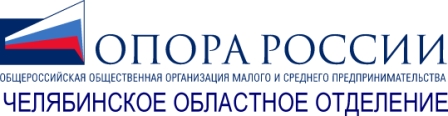 ПЛАН МЕРОПРИЯТИЙ
Челябинского областного отделения
Общероссийской общественной организации малого и среднего предпринимательства «ОПОРА РОССИИ»
на 2017 годСкачать-План-мероприятий-ЧОО-ОПОРА-РОССИИ-на-2017г.
Скачать План мероприятий «ОПОРЫ РОССИИ» и НП «ОПОРА» на 2017 годПРОФИЛЬНЫЕ МЕРОПРИЯТИЯ, МЕРОПРИЯТИЯ ПАРТНЕРОВПлан мероприятий
«ОПОРЫ РОССИИ» и НП «ОПОРА» на 2017 годОфициальный сайт: http://74.opora.ruДАТАМЕРОПРИЯТИЕМЕСТО ПРОВЕДЕНИЯФЕВРАЛЬФЕВРАЛЬФЕВРАЛЬ4-5 февраля 2017 г.Форсайт-сессия «Будущее города Челябинск 2050»г. Челябинск9 февраля 2017 г.Практическая Конференция «Онлайн-кассы: от теории к практике», посвященная изменениям в законодательстве «О применении контрольно-кассовой техники»г. Копейск, ул. Ленина, 42.Актовый зал Копейского политехнического колледжа18 февраля 2017 г.Образовательный проект Мастер-класс практикум «Публичные выступления»г.Челябинск, Тернопольская, 6А, Конференц-зал20 февраля 2017 г.StartUp-завтрак Комитета по молодежному предпринимательству ЧОО «Опора России»г. Челябинск, ул.Кирова, 159, кафе TURQUOISE16 Февраль 2017 г.Круглый стол «Проверки бизнеса: памятка генеральному директору на 2017 год»г. Челябинск, ул. Герцена, 28МАРТМАРТМАРТ1 марта 2017 г.Образовательные мастер-классы для предпринимателей «Точка роста»г. Челябинск (Площадка уточняется)2 марта 2017 г.Заседание Делового Совета по медиацииг. Челябинск, ул. Кирова, 114, Конференц-зал Законодательного Собрания Челябинской области10 марта 2017 г.III практическая конференция по женскому предпринимательству «Бизнес. Успех. Лидерство»г. Челябинск, ул. Кирова, 114, Конференц-зал Законодательного Собрания Челябинской области15 марта 2017 г.Образовательные мастер-классы для предпринимателей «Точка роста»г. Челябинск (площадка на согласовании)22 марта 2017 г.Открытая встречаМолодежное предпринимательство в регионе с «ОПОРОЙ РОССИИ»г. Челябинск, ул.Труда, 179, Конференц-зал отель «Radisson Blu»29-30 марта 2017 г.Форум «Экология. Эффективность. Энергетика»г.Челябинск, пр. Ленина, 35, Центр международной торговли Челябинской областиМарт 2017 г.Круглый стол «Пути и перспективы строительного рынка»г. Магнитогорск, Конференц-зал АдминистрацииМарт 2017 г.Круглый стол «Необходимость внесения изменений в некоторые положения Лесного Кодекса РФ и связанные с ним нормативные документы»г.ЧелябинскАПРЕЛЬАПРЕЛЬАПРЕЛЬ5 апреля 2017 г.StartUp-завтрак Комитета по молодежному предпринимательству ЧОО «Опора России»г. Челябинск, ул.Кирова, 159, кафе TURQUOISE12 апреля 2017 г.Networking встреча для предпринимателей «Ночь бизнеса»г. Челябинск (Площадка уточняется)Апрель 2017 г.Урало-Сибирский Форум женского предпринимательства «Бизнес на шпильках. Роль женщины в развитии экономики страны»г.Челябинск, пр. Ленина, 26-а, Гранд-отель «Видгоф»Апрель 2017 г.Региональная конференция по развитию территории для внутреннего туризмаПлощадка уточняетсяАпрель 2017 г.Акция по популяризации предпринимательства среди студентов средних профессиональных учреждений Копейского городского округаг. Копейск, ул. Ленина, 42.Актовый зал Копейского политехнического колледжаАпрель 2017 г.Круглый стол «Выездные налоговые проверки – как защититься»г. Челябинск, пр. Ленина, 71-а, Кафе-пироговая «Штолле»25 апреля 2017 г.Конференция ко Дню российского  предпринимателяг. Копейск (площадка уточняется)26 апреля 2017 г.Образовательные мастер-классы для предпринимателей «Точка роста»г. Челябинск (Площадка уточняется)МАЙМАЙМАЙ17 мая  2017 г.V Межрегиональный форум по повышению доступности энергетической инфраструктурыг. Челябинск, ул. Цвиллинга, 27, Правительство Челябинской области24 мая 2017 г.StartUp-завтрак Комитета по молодежному предпринимательству ЧОО «Опора России»г. Челябинск, ул.Кирова, 159, кафе TURQUOISE27 мая 2017 г.День Предпринимателя в Челябинске, Магнитогорске, Верхнеуральске, КопейскеПарки культуры и отдыха городовмай, 2017г.Выездное мероприятие по проблемам развития внутреннего туризма для предпринимательства в г.Южноуральск и близлежащих территорийг.ЮжноуральскИЮНЬИЮНЬИЮНЬ01 июня 2017 г.Заседание Делового Совета по медиацииг. Челябинск, ул. Кирова, 114, Конференц-зал Законодательного Собрания Челябинской областиИюнь 2017 г.Выездная IV практическая конференция по женскому предпринимательству «Бизнес. Успех. Лидерство»Еткульский район, база отдыха «Лесная Сказка»Июнь 2017 г.Выездное мероприятие по проблемам развития внутреннего туризма для предпринимательства в г. Верхний Уфалей и близлежащих территорий (Вишневогорск, Кыштым, Нязепетровск и др.)г. Верхний УфалейИЮЛЬИЮЛЬИЮЛЬИюль 2017 г.Семинар «Инструменты поддержки малого бизнеса»г. Магнитогорск, пр. Ленина, 72, Конференц-зал Администрации городаИюль 2017 г.Выездное мероприятие (сплав по реке, восхождение на гору и тд.)Площадка уточняетсяАВГУСТАВГУСТАВГУСТАвгуст, 2017г.Специализированный круглый стол для профессионалов сферы строительства в рамках Дня строителя-2017 «Развитие Строительной Индустрии в Челябинске»г. Челябинск (площадка уточняется)Август, 2017г.Встреча с предпринимателями гостиничного хозяйства, пищевой индустрии, рестораторами города и областиг. Челябинск (площадка уточняется)СЕНТЯБРЬСЕНТЯБРЬСЕНТЯБРЬ7 сентября 2017 г.III Ежегодная Всероссийская Бизнес-конференция «Практика медиации. Пора договариваться без суда»Челябинск, ул. Труда, 179, Отель Radisson Blu Челябинск20 сентября 2017 г.Заседание Делового Совета по медиацииг. Челябинск, ул. Кирова, 114, Конференц-зал Законодательного Собрания Челябинской областиСентябрь  2017 г.Круглый стол «Стратегия развития города Челябинска в области энергетики»г. Челябинск, пл. Революции, 2, Администрация города ЧелябинскаСентябрь 2017 г.Конференция «Проблемы предпринимателей г. Магнитогорска»г. Магнитогорск, (площадка уточняется)Сентябрь 2017 г.Конференция «Здравоохранение Южного Урала»г. Челябинск (площадка уточняется)Сентябрь 2017 г.Встреча с девелоперами (владельцами курортных зон)г. Челябинск (площадка уточняется)ОКТЯБРЬОКТЯБРЬОКТЯБРЬОктябрь 2017 г.III межрегиональный Форум «Малый и средний производственный бизнес – будущее экономики страны»г. Челябинск (площадка уточняется)Октябрь 2017г.3-х дневная школа Центра Прикладной Урбанистки под руководством Святослава Муруноваг. Челябинск (площадка уточняется)ДЕКАБРЬДЕКАБРЬДЕКАБРЬ19 декабря 2017 г.Заседание Делового Совета по медиацииг. Челябинск, ул. Кирова, 114, Конференц-зал Законодательного Собрания Челябинской областиДекабрь 2017 г.Семинар «Актуальные изменения в законодательстве»г. Магнитогорск, пр. Ленина, 72, Конференц-зал Администрации городаРЕГУЛЯРНЫЕ МЕРОПРИЯТИЯРЕГУЛЯРНЫЕ МЕРОПРИЯТИЯРЕГУЛЯРНЫЕ МЕРОПРИЯТИЯЕжемесячноЗаседания Совета ЧОО «Опора России»ЕжемесячноВыездные круглые столы по проблемам предпринимательства в муниципальных образованиях Челябинской областиЕжемесячноКруглый стол «Проблемы и перспективы развития экспорта»1 и 3 понедельник месяцаБесплатные юридические консультации для юридических лиц и индивидуальных предпринимателей Бюро по защите прав предпринимателей ЧОО «Опора России»г. Челябинск, ул. Герцена, 28ЕжеквартальноВыездные Конференции в местные отделения ЧОО «Опора России»ЕжеквартальноЗаседания Комитетов ЧОО «Опора России»1 раз в годОчередное Собрание местных отделенийФЕВРАЛЬФЕВРАЛЬФЕВРАЛЬФЕВРАЛЬДАТАМЕРОПРИЯТИЕМЕСТО ПРОВЕДЕНИЕОРГАНИЗАТОР1-ый квартал 2017 г.Дни Франции в Челябинскег. ЧелябинскМинистерство экономического развития
Челябинской области16-18 февраля 2017 г.Всероссийский юбилейный Форум предпринимателей X Съезд лидеров «ОПОРЫ РОССИИ»Кемеровская область, База горнолыжного курорта «Шерегеш» в Таштагольском районеООО МиСП «ОПОРА РОССИИ»27-28 февраля 2017 г.XVI Международный инвестиционный форум «Сочи-2017»г. Сочи, главный медиацентр Олимпийского паркаhttp://www.rusinvestforum.org/ru/2017/01/11/glavnaya-tema-rossijskogo-investitsionnogo-foruma-2017-goda-novye-proekty-dlya-rosta-2/МАРТМАРТМАРТМАРТ3 марта 2017г.III Южно-Уральский межрегиональный форум по недвижимостиг.ЧелябинскНП «РГР «Южный Урал»
http://rgr74.ru/measures/iii-yuzhno-uralskiy-mezhregionalnyy-forum-po-nedvizhimostiМарт 2017 г.Гражданский форум Челябинской областиг. ЧелябинскПравительство
Челябинской областиМарт 2017 г.Международная  туристская  выставка  «Интурмаркет    (ITM) -2017»г. ЧелябинскМинистерство культуры Челябинской областиМарт — апрель 2017 г.Выставка «Ураллегпром». Конференция «Легкая промышленность Южного Урала»г. ЧелябинскМинистерство экономического развития
Челябинской областиАПРЕЛЬАПРЕЛЬАПРЕЛЬАПРЕЛЬАпрель 2017 г.Межрегиональная специализированная туристская выставка «Отдых. Туризм. Спорт-2017»г. ЧелябинскМинистерство культуры Челябинской областиМАЙМАЙМАЙМАЙ11-13 мая 2017 г.Специализированная выставка «Всё для бизнеса. Банки. Госконтракт»г. ЧелябинскГлавное контрольное управление
Челябинской областиМай 2017 г.Торжественная церемония награждения победителей и призеров областных конкурсов в области предпринимательской деятельности:
—  «Золотой Меркурий»;
— «Лучшее освещение темы: «Малый и средний бизнес в Челябинской области»г. ЧелябинскМинистерство экономического развития
Челябинской областиМай 2017г.Всероссийский Форум Живых городовг. ИжевскИЮНЬИЮНЬИЮНЬИЮНЬ1, 2, 3 июня 2017 г.XXI Петербургский международный экономический форумг. Санкт-Петербургhttp://www.forumspb.com/ruИЮЛЬИЮЛЬИЮЛЬИЮЛЬИюль 2017 г.Международная промышленная выставка «ИННОПРОМ-2017»г. Екатеринбургhttp://www.innoprom.com/СЕНТЯБРЬСЕНТЯБРЬСЕНТЯБРЬСЕНТЯБРЬСентябрь 2017 г.Юбилейные мероприятия Общероссийской общественной организации малого и среднего предпринимательства «ОПОРА РОССИИ»г. МоскваООО МиСП «ОПОРА РОССИИ»Сентябрь 2017г.Международный Форум для челябинских застройщиков с участием представителей предприятий стройиндустрии и проектных бюро городов Италии.г. ЧелябинскОтдел по развитию торгового обмена Посольства Италии в РФСентябрь 2017 г.Уральский экономический форум. Выставка «ТехноЭкспо. Машиностроение. Металлообработка. Сварка. ПромИнновации-2017»г. ЧелябинскМинистерство экономического развития
Челябинской областиОКТЯБРЬОКТЯБРЬОКТЯБРЬОКТЯБРЬОктябрь 2017г.Международный форум высотного и уникального строительства «100+ Forum Russia»г. Екатеринбургhttp://www.forum-100.ru/НОЯБРЬНОЯБРЬНОЯБРЬНОЯБРЬНоябрь 2017 г.IV Уральский межрегиональный энергетический Форум. Специализированная выставка «Энергетика. Энергоэффективность — 2017»г. ЧелябинскМинистерство тарифного регулирования
Челябинской областиДатаМероприятиеМесто проведенияОрганизаторУчастие Президента/членов Президиума16-17 февраляX Съезд лидеровПгт. Шерегеш Кемеровской обл.«ОПОРА РОССИИ»Администрация Кемеровской области. Кемеровская «ОПОРА РОССИИ»Президент, Председатель Попечительского совета, члены Правления. Председатели РОФевральЗаседание Президиума«ОПОРЫ РОССИИ»Москва«ОПОРА РОССИИ»Президент, Председатель Попечительского совета, члены Президиума27-28 февраляРоссийский инвестиционный форумСочи, Главный медиацентр Олимпийского паркаПравительство РФ, Фонд «Росконгресс»Президент, Председатель Попечительского совета, члены ПравленияФевральЗаседание актива НП «ОПОРА»Москва,офис ОПОРЫ РОССИИНП «ОПОРА»Президент, актив НП «ОПОРА»МартЗаседание Президиума«ОПОРЫ РОССИИ»Москва«ОПОРА РОССИИ»Президент, Председатель Попечительского совета, члены ПрезидиумаМартПресс-завтрак по оригинальной темеМосква«ОПОРА РОССИИ»ПрезидентМартСовет регионовПермский край«ОПОРА РОССИИ». Пермская «ОПОРА РОССИИ»Президент, Председатели РО члены Правления.АпрельXI Съезд лидеровЧехия«ОПОРА РОССИИ»Президент, Председатель Попечительского совета, члены Правления. Председатели РО5-7 апреляФорум-выставка «ГОСЗАКАЗ – ЗА честные закупки»Москва, ВДНХ (пав. 75)Правительство РФ, ТПП РФ, ОНФПрезидент, Председатель Попечительского совета, члены Правления20-22 апреляКрасноярский экономический форумКрасноярск,  МВДЦ «Сибирь»Правительство РФПрезидент, Председатель Попечительского совета, члены Правления20-22 апреляЯлтинский международный экономический форумЯлтаПравительство Республики Крым, Фонд «Ялтинский международный экономический форум»Президент, Председатель Попечительского совета, члены ПравленияАпрельЗаседание Правления  «ОПОРЫ РОССИИ»Москва«ОПОРА РОССИИ»Президент, Председатель Попечительского совета, члены ПравленияАпрельЗаседание Президиума НП «ОПОРА»МоскваНП «ОПОРА»Президент, члены Президиума Правления НП «ОПОРА»АпрельЗаседание Попечительского совета «ОПОРЫ РОССИИ»Москва«ОПОРА РОССИИ»Президент, Председатель Попечительского совета, вице-президенты, члены ПрезидиумаМайЗаседание Президиума«ОПОРЫ РОССИИ»Москва«ОПОРА РОССИИ»Президент, Председатель Попечительского совета, члены ПрезидиумаМайПресс-завтрак по оригинальной темеМосква«ОПОРА РОССИИ»ПрезидентМайXII Съезд лидеровЧеченская Республика«ОПОРА РОССИИ» в р. Чечня. Федеральная ОПОРА РОССИИ. Администрация Чеченской Республики.Президент, Председатель Попечительского совета, члены Правления. Председатели РОМайСерия концертно-спортивных мероприятий к Дню предпринимательстваМосква, регионы«ОПОРА РОССИИ»Президент, вице-президенты, члены Правления, председатели РОМайСовещание по СЗФОСанкт- Петербург«ОПОРА РОССИИ»Президент, Председатели РО по СЗФО, члены Правления31 маяРоссийский форум малого и среднего предпринимательстваСанкт-Петербург, Конгрессно-выставочном центре «Экспофорум»Администрация Президента РФ, Фонд «Росконгресс»Президент, Председатель Попечительского совета, члены Правления1-3 июняПМЭФСанкт-Петербург, Конгрессно-выставочном центре «Экспофорум»Фонд «Росконгресс»Президент, вице-президенты, члены Правления, председатели РО5-10 июняНеделя российского ритейлаМосква, ЦМТМинпромторг РоссииПрезидент, члены ПравленияИюньЗаседание Президиума«ОПОРЫ РОССИИ»Москва«ОПОРА РОССИИ»Президент, Председатель Попечительского совета, члены ПрезидиумаИюньЗаседание ПравленияНП «ОПОРА»Возможно выездноеНП «ОПОРА»Президент, члены Правления НП «ОПОРА»ИюньIII регата «ОПОРЫ РОССИИ»Греция«ОПОРА РОССИИ», НП «ОПОРА»Президент, члены Правления НП «ОПОРА»Июнь-августБольшое роуд-шоу «ОПОРЫ РОССИИ» (блиц-мероприятия, концерты, спортивные праздники и др.)Москва, регионы«ОПОРА РОССИИ»Президент, вице-президенты, члены Правления, председатели РОИюльXIII Съезд лидеровПриморский край. Владивосток.«ОПОРА РОССИИ» в Приморском крае. Федеральная ОПОРА РОССИИ. Администрация Приморского краяПрезидент, Председатель Попечительского совета, члены Правления. Председатели РОАвгустЗаседание Правления  «ОПОРЫ РОССИИ»Москва«ОПОРА РОССИИ»Президент, Председатель Попечительского совета, члены ПравленияАвгустСовет регионовРеспублика Бурятия«ОПОРА РОССИИ»«ОПОРА РОССИИ» в р. БурятияПрезидент, Председатели РО6– 7 сентябряВосточный экономический форумВладивосток, кампус Дальневосточного федерального университета (ДВФУ) на о. РусскийМинвостокразвития России, Фонд «Росконгресс»Президент, Председатель Попечительского совета, члены ПравленияСентябрьЗаседание Президиума«ОПОРЫ РОССИИ»Москва«ОПОРА РОССИИ»Президент, Председатель Попечительского совета, члены ПрезидиумаСентябрьПресс-завтрак в преддверии 15-летия организацииМосква«ОПОРА РОССИИ»Президент18 сентябряФорум «ОПОРЫ РОССИИ»Москва«ОПОРА РОССИИ»Президент, Председатель Попечительского совета, члены ПравленияОктябрьФорум «Открытые инновации»МоскваПравительство РФ, Фонд «Росконгресс»Президент, Председатель Попечительского совета, члены ПравленияОктябрьСовещание по СФОНовосибирск«ОПОРА РОССИИ», Новосибирская «ОПОРА РОССИИ»Президент, Председатели РО по СФООктябрьЗаседание Президиума«ОПОРЫ РОССИИ»Москва«ОПОРА РОССИИ»Президент, Председатель Попечительского совета, члены ПрезидиумаОктябрьЗаседание актива НП «ОПОРА»Москва,офис ОПОРЫ РОССИИНП «ОПОРА»Президент, актив НП «ОПОРА»НоябрьЗаседание Правления  «ОПОРЫ РОССИИ»Москва«ОПОРА РОССИИ»Президент, Председатель Попечительского совета, члены ПравленияНоябрьЗаседание Попечительского совета «ОПОРЫ РОССИИ»Москва«ОПОРА РОССИИ»Президент, Председатель Попечительского совета, вице-президенты, члены ПрезидиумаДекабрьЗаседание Президиума«ОПОРЫ РОССИИ»Москва«ОПОРА РОССИИ»Президент, Председатель Попечительского совета, члены ПрезидиумаДекабрьПресс-завтрак по оригинальной темеМосква«ОПОРА РОССИИ»ПрезидентДекабрьЗаседание ПравленияНП «ОПОРА»МоскваНП «ОПОРА»Президент, члены Правления НП ОПОРА»В соответствии с графиком «ОПОРЫ РОССИИ»Совместные заседания Президиума Правления, ПравленияМосква«ОПОРА РОССИИ»НП «ОПОРА»Президент, Председатель Попечительского совета, члены Правления